Общие сведения:Бабенко Лидия Тимофеевна.11.05.1990 год рожденияЩучинский  гуманитарно- технический колледжКОБ  № 0340812Специальность по диплому:«Преподавание в начальных классах»Образование: высшее Кокшетауский государственный университет им. Ш. УалихановаЖБ-Б № 0261629Специальность по диплому:«Бакалавр педагогики и психологии»Кокшетауский государственный университет им. Ш. Уалиханова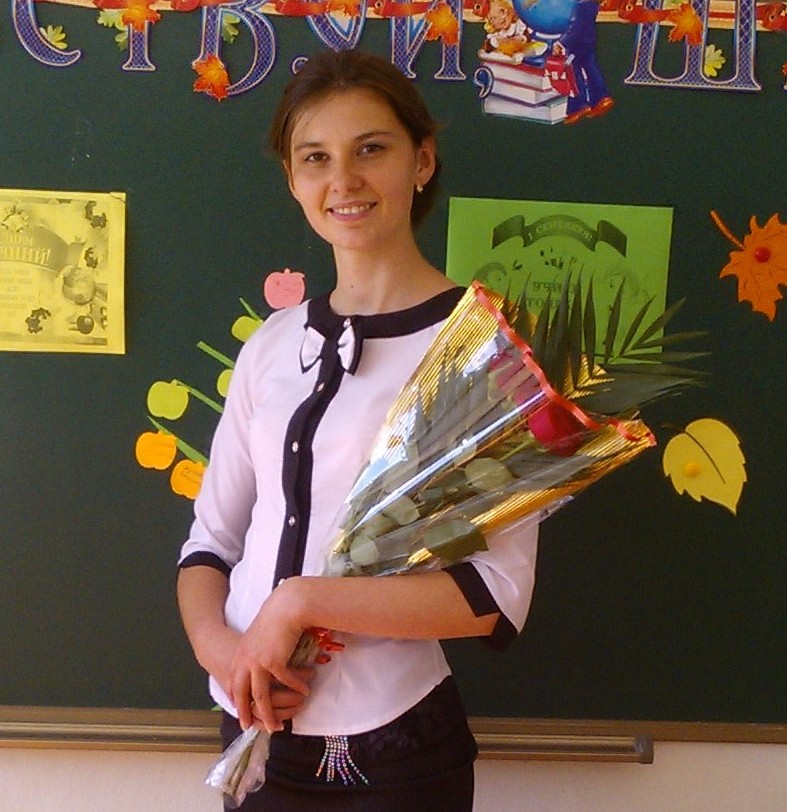 ЖБ-Б № 0141007«Педагогика и методика начального обучения»Стаж работы: 7 лет 10 месяцевПедагогический стаж: 7 лет 10 месяцевСтаж работы в КГУ «Общеобразовательная школа села Капитоновка»: 9 лет 10 месяцевВ целях профессионального развития прошла курсы:*Акмолинский институт повышения квалификации кафедра социально-педагогических дисциплин научно-исследовательский центр «Социально-педагогических исследований». г.Кокшетау 25.12.2014г. № 004503 «Научный проект школьника».*Министерство образования и науки РК АО Национальный центр повышения квалификации «ӨРЛЕУ» г.Кокшетау 14.03.2015г. № 0015669 «Научно-методические основы преподавания предмета Самопознание»*Центр педагогических технологий информатизации образования г. Алматы 08.05.2015г. № 570175-15-00028 «Технологизация учебного процесса на основе электронных учебников»*Министерство образования и науки РК АО Национальный центр повышения квалификации «Өрлеу» Программа INTEL  «Обучение для будущего» г.Кокшетау 13.11.2015г. «Введение в информационные образовательные технологии XXI века»*Министерство образования и науки РК АО Национальный цент повышения квалификации «ӨРЛЕУ» «БАҰО» АК филиалы «Ақмола облысы бойынша педагогикалық  қызметкерлердің біліктілігін арттыру институты» г.Кокшетау 30.11,2015г. № 0021977 «Программа третьего (базового) уровня в рамках уровневых программ повышения квалификации»*Тренерские курсы «Рефлексия в практике» - 11 ноября 2016, №005098, * «Курсы по обновленной программе содержания в начальных классах»  Өрлеу 13.05.2019-31.05.2019г. 2018 – 2018 учебный год  *Публикация статьи в Республиканском научном журнале «Педагогический мир Казахстана» сертификат, журнал № 2 (14)  серия JI-0014 №00000062018 * 2019 учебный год – выступление с докладом на КМО (обобщение опыта) «Методы  работы по развитию речевых умений и навыков в начальных классах»*- Грамота за лучшую идею в рамках VI Международной Ярмарки педагогических инноваций, представленную в мастер-классе «Инновации, творчество, поиск»*Сертификат за участие в VI Международной Ярмарке педагогических инноваций в образовании и системе повышения квалификации, *участие в конкурсе «Лучшая авторская программа» тема: «Выявление и поддержка одарённости в младшем школьном возрасте»*Диплом I степени всероссийский блиц – олимпиада для педагогов: «Профессионально-педагогическая компетентность современного педагога»*2018 - 2019 учебный год - грамота 3 место в области в конкурсе КИО № 01510337*2018 – 2019 учебный год -  всероссийский блиц – олимпиада для педагогов: «Профессионально-педагогическая компетентность современного педагога» диплом I степени № 13791*2018 - 2019 учебный год - КИО «Педагогика: традиции и инновации» грамота за II место в районе № 01551417*2018 - 2019 учебный год -  nio  для учителей начальных классов диплом II степени  № D-90579730/2019*Участие в областном семинаре семинаре, проведение тренинга  «Жизнь прекрасна»*Казахстанская интернет Олимпиада КИО  «Педагогика: традиции и инновации» Грамота III место в районе№ 01576222-FD99*2019-2020 Республиканская  Национальная Интернет Олимпиада NIO Диплом  II степени  № D-90579730/2019 *Международная дистанционная олимпиада для учителей начальных классов «Алые паруса» Диплом I степени№ 6403* Размещение авторского материала в педагогическом издании «Методист» Свидетельство№Св-062 *Конкурс видео-уроков1 место в районе *Казахстанская интернет Олимпиада КИО для учителей начальных классов Диплом I степени№ 01832432-8В8Г *Вибинар  онлайн «Способы организации ДО» Сертификат № PI-c1745* Курсы повышения квалификации «Современные технологии обучения детей с особыми образовательными потребностями в общеобразовательных школах» Сертификат №А-ҒБО011543* Онлайн-семинар «Формирование функциональной грамотности школьников, актуальность, проблемы и пути решения» Участие Сертификат №0284-21* Районный конкурс «Лучший педагог-психолог» -  2 место* Курсы повышения квалификации заместителей руководителей школ по воспитательной работе по профессиональной ориентации школьников. Сертификат №1674147d9